Danske Årgangsmesterskaber Langbane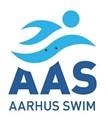 Den 29. juni til 2. juli 2019                                                                         Nørresundby Idrætscenter - SvømmelandLerumbakken 11, 9400 Nørresundby                                                                         Invitation sendt til (AAS svømmere med årgangskravtider):HEI: Rikke Friis Kanstrup, Casper Boest Lyseng: Frederik Lindholm, Lucas Rosenborg, Maria Lysgaard Sørensen, Marie Bertram, Nanna Langvad Skovbakken: David Kilsgaard Andersen, Viktor Lei Lamberg, Mads Mikkelsen, Gustav Dalby Østerberg, Anne Katrine DigeTrænere: Jeppe og BjørnTilmeldingsfrist den 22.maj.På vegne af konkurrenceudvalgetIrene Digeirenesorensen@hotmail.commobil 21261146LørdagSøndagMandagTirsdagOpvarmningHoldledermødeOfficials mødeStævnestart Se stævneinformation: HER8.00/15.008.00?/8.30?/9.30/17.008.00/15.008.00?/8.30?/9.30/17.008.00/15.008.00?/8.30?/9.30/17.008.00/15.008.00?/8.30?/9.30/17.00Forplejning og overnatningDer vil være forplejning under hele stævnet.Overnatning på Nørresundby Gymnasium, Studievej 14, 9400 Nørresundby. Afstand til Nørresundby Idrætscenter er ca. 1,5 km.Der vil være forplejning under hele stævnet.Overnatning på Nørresundby Gymnasium, Studievej 14, 9400 Nørresundby. Afstand til Nørresundby Idrætscenter er ca. 1,5 km.Der vil være forplejning under hele stævnet.Overnatning på Nørresundby Gymnasium, Studievej 14, 9400 Nørresundby. Afstand til Nørresundby Idrætscenter er ca. 1,5 km.Der vil være forplejning under hele stævnet.Overnatning på Nørresundby Gymnasium, Studievej 14, 9400 Nørresundby. Afstand til Nørresundby Idrætscenter er ca. 1,5 km.HoldledereVi regner ikke med holdledere til stævnet med mindre deltagerantallet stiger dramatisk. Forældre, der kommer og ser svømmerne opfordres til hjælpe trænerne med holdlederopgaver, så som holde holdlederkassen opdateret og evt. kørsel frem og tilbage til gymnasiet. Deltagende forældre (kørsel og officials) kan få til opgave at medbringe frugt, kiks mv til holdlederkassen.Vi regner ikke med holdledere til stævnet med mindre deltagerantallet stiger dramatisk. Forældre, der kommer og ser svømmerne opfordres til hjælpe trænerne med holdlederopgaver, så som holde holdlederkassen opdateret og evt. kørsel frem og tilbage til gymnasiet. Deltagende forældre (kørsel og officials) kan få til opgave at medbringe frugt, kiks mv til holdlederkassen.Vi regner ikke med holdledere til stævnet med mindre deltagerantallet stiger dramatisk. Forældre, der kommer og ser svømmerne opfordres til hjælpe trænerne med holdlederopgaver, så som holde holdlederkassen opdateret og evt. kørsel frem og tilbage til gymnasiet. Deltagende forældre (kørsel og officials) kan få til opgave at medbringe frugt, kiks mv til holdlederkassen.Vi regner ikke med holdledere til stævnet med mindre deltagerantallet stiger dramatisk. Forældre, der kommer og ser svømmerne opfordres til hjælpe trænerne med holdlederopgaver, så som holde holdlederkassen opdateret og evt. kørsel frem og tilbage til gymnasiet. Deltagende forældre (kørsel og officials) kan få til opgave at medbringe frugt, kiks mv til holdlederkassen.OfficialsAAS skal forvente at stille med i mindst 3 officials og  med modul 2  pr. stævne dag.AAS skal forvente at stille med i mindst 3 officials og  med modul 2  pr. stævne dag.AAS skal forvente at stille med i mindst 3 officials og  med modul 2  pr. stævne dag.AAS skal forvente at stille med i mindst 3 officials og  med modul 2  pr. stævne dag.TransportVi skal bruge chauffører lørdag morgen og tirsdag aften.Lørdag morgen tidlig omk.  Kl.6.30Tirsdag aften. (forvent omk. Kl.19-20)Vi skal bruge chauffører lørdag morgen og tirsdag aften.Lørdag morgen tidlig omk.  Kl.6.30Tirsdag aften. (forvent omk. Kl.19-20)Vi skal bruge chauffører lørdag morgen og tirsdag aften.Lørdag morgen tidlig omk.  Kl.6.30Tirsdag aften. (forvent omk. Kl.19-20)Vi skal bruge chauffører lørdag morgen og tirsdag aften.Lørdag morgen tidlig omk.  Kl.6.30Tirsdag aften. (forvent omk. Kl.19-20)